Уважаемые родители!В нашем детском саду работает консультационный пункт для родителей детей, не посещающих дошкольное учреждение.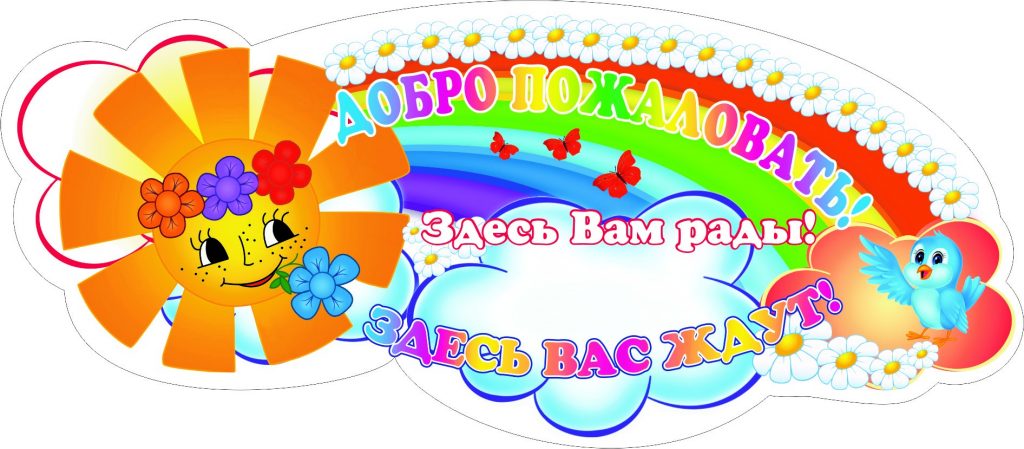 
          У нас Вы можете получить информацию:
        По адаптации детей к детскому саду;
        По подготовке детей к школьному обучению;
        Об особенностях развития ребенка;
        По вопросам оздоровления и физического  воспитания;
        По развитию творческих способностей и по другим интересующим Вас вопросам.        Воспитатели, педагог - психолог, соцпедагог школы   будут рады оказать помощь Вам и Вашему ребенку.График работы консультационного пункта  на 2022-2023 учебный год с семьями,                                                                                                        дети которых не посещают детский садПорядок предоставления помощи родителям (законным представителям) специалистами Консультативного пункта.1. Порядок записи на консультацию к специалистам по телефону
(звоните: 89223011390; 89223567377):Позвонить по указанным номерам телефонов  и сообщите  цель вашего обращения в детский сад                          (Запись к специалисту Консультативного пункта).По просьбе сотрудника детского сада назвать свою фамилию, имя, отчество, номер телефона для обратной связи, фамилию, имя, отчество своего ребёнка, его дату рождения, кратко сформулировать свою проблему, вопрос, назвать специалиста, с которым вы хотели бы проконсультироваться.После регистрации обращения, сотрудник детского сада согласует дату и время консультации со специалистом и перезвонит Вам. Приходите к нам! Звоните нам!                                                          Мы будем рады Вам помочь!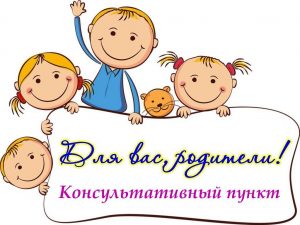 День неделиВремя работыФормы работыДолжность ответственного работника детского садаКаждая среда месяца14.00-15.00Консультационная(для родителей (законных представителей) индивидуальные и подгрупповые консультации)Обучающие мероприятия для родителей (семинары, семинары-практикумы, занятия с элементами тренинга и т.д)Специалисты КП и воспитатели по плануКаждая среда месяца10.00-11.0016.00-17.00Совместная деятельность с детьми от 1,5 до 7 летВоспитатели